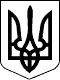 БЕРЕГІВСЬКА РАЙОННА ДЕРЖАВНА АДМІНІСТРАЦІЯЗАКАРПАТСЬКОЇ ОБЛАСТІР О З П О Р Я Д Ж Е Н Н Я___06.08.2021__                              Берегове                                    №____213__Про фінансування видатків	Відповідно до статей 6 і 39 Закону України „Про місцеві державні адміністрації”, на виконання районної Програми підвищення ефективності виконання повноважень органами виконавчої влади щодо реалізації державної регіональної політики на 2019 - 2021 роки, схваленої розпорядженням голови районної державної  адміністрації 05.11.2018 № 468 та затвердженої рішенням районної ради від 15.11.2018 № 329 ( зі змінами):1. Дозволити відділу фінансового та ресурсного забезпечення апарату райдержадміністрації (Мірявець О.В.) перерахувати видатки у сумі 49900,00 (сорок дев’ять тисяч дев’ятсот гривень 00 копійок) гривень фізичній особі – підприємцю Мар’ян С.П. за виконання робіт (послуг) з впорядкування архівних документів  згідно з актом виконаних робіт.	2. Контроль за виконанням цього розпорядження залишаю за собою.Голова державної адміністрації                                                     Ігор ВАНТЮХ